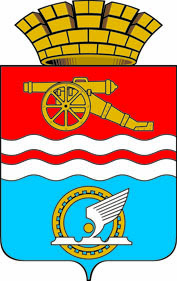 СВЕРДЛОВСКАЯ ОБЛАСТЬАДМИНИСТРАЦИЯ КАМЕНСК-УРАЛЬСКОГО ГОРОДСКОГО ОКРУГАПОСТАНОВЛЕНИЕот ________________  № _____О внесении изменений в муниципальную программу «Развитие сферы культуры в Каменск-Уральском городском округе на 2020-2026 годы» В соответствии с Порядком формирования и реализации муниципальных программ и комплексных муниципальных программ Каменск-Уральского городского округа, утверждённым постановлением Администрации города Каменска-Уральского от 23.11.2015 № 1666 (в редакции постановлений Администрации города  Каменска-Уральского  от  17.11.2017 № 984, от 09.10.2019 № 817, постановлений Администрации Каменск-Уральского городского округа от 26.08.2020 № 610, от 29.10.2020 № 824), во исполнение решения Думы Каменск-Уральского городского округа от 21.07.2021 № 875 «О внесении изменений в решение Думы Каменск-Уральского городского округа от 16.12.2020 № 772 «О бюджете Каменск-Уральского городского округа на 2021 год и плановый период 2022 и 2023 годов», Администрация Каменск-Уральского городского округаПОСТАНОВЛЯЕТ:1. Внести в муниципальную программу «Развитие сферы культуры в Каменск-Уральском городском округе на 2020-2026 годы», утвержденную постановлением   Администрации  города   Каменска-Уральского  07.10.2019  № 810 (в редакции постановлений Администрации города Каменска-Уральского  от  28.12.2019 № 1062,  от 23.03.2020  № 212, от  12.05.2020 № 335, от 02.07.2020 № 489,  постановлений Администрации Каменск-Уральского городского округа   25.09.2020  № 709,  от 30.12.2020  № 1041,  от 17.05.2021   № 386)  «Об утверждении муниципальной программы «Развитие сферы культуры в Каменск-Уральском городском округе на 2020-2026 годы» (далее - программа) следующие изменения:1) строку «Объемы финансирования муниципальной программы, тыс. руб.» Паспорта программы изложить в новой редакции согласно Приложению № 1 к настоящему постановлению;2) в приложении № 1 к программе «Цели, задачи,  целевые показатели реализации муниципальной программы «Развитие сферы культуры в Каменск-Уральском городском округе на 2020-2026 годы» строку 14 изложить в следующей редакции:3) Приложение № 2  к программе «План  мероприятий по выполнению муниципальной программы «Развитие сферы культуры в Каменск-Уральском городском округе на 2020-2026 годы» изложить в новой редакции согласно Приложению № 2 к настоящему постановлению;4) Приложение № 3  к программе «Перечень объектов капитального строительства для капитальных вложений по муниципальной программе «Развитие сферы культуры в Каменск-Уральском городском округе на 2020-2026 годы» изложить в новой редакции согласно Приложению № 3 к настоящему постановлению.2. Опубликовать настоящее постановление в газете «Каменский рабочий» и разместить на официальном сайте муниципального образования.3. Контроль за выполнением настоящего постановления возложить на заместителя главы Администрации городского округа Нестерова Д.Н. ГлаваКаменск-Уральского городского округа 			                   А.А. ГерасимовПриложение №1к постановлению Администрации Каменск-Уральского городского округаот  __________  № ____Приложение № 2к постановлению Администрации Каменск-Уральского городского округаот  __________  № ____Приложение № 2к муниципальной программе «Развитие сферыкультуры в Каменск-Уральском городском округе  на 2020-2026 годы»ПЛАН МЕРОПРИЯТИЙпо выполнению муниципальной программы «Развитие сферы культуры в Каменск-Уральском городском округе» на 2020-2026 годыПриложение № 3к постановлению Администрации Каменск-Уральского городского округаот  __________  № ____Приложение № 3к муниципальной программе «Развитие сферыкультуры в Каменск-Уральском городском округе  на 2020-2026 годы»ПЕРЕЧЕНЬ объектов капитального строительства для капитальных вложений по муниципальной программе«Развитие сферы культуры в Каменск-Уральском городском округе на 2020-2026 годы»14Целевой показатель 12Численность обучающихся и занимающихся в подведомственных муниципальных учреждениях культуры и дополнительного образования, принявших участие в кампании по оздоровлению (отдыху)человек0216275275275275275отчёт по летней оздоровительной кампанииОбъемы финансирования муниципальной программы, тыс. руб.ВСЕГО: 2690722,33в том числе: 2020  -    343968,132021  -    375017,32022  -    343475,52023  -    344805,62024  -    410820,7 2025  -    425812,82026  -    446822,3областной бюджет  13370,8в том числе: 2020  -    6446,62021  -    6924,22022  -    02023  -    02024  -    02025  -    02026  -    0местный  бюджет: 2422966,73в том числе: 2020  -    300587,632021  -    331235,22022  -    309276,92023  -    310607,02024  -    373422,12025  -    388414,22026  -    409423,7внебюджетные источники: 254384,8в том числе: 2020  -    36933,92021  -    36857,92022  -    34198,62023  -    34198,62024  -    37398,62025  -    37398,62026  -   37398,6№ строкиНаименование мероприятия/ Источники расходов на финансированиеОбъем расходов на выполнение мероприятия за счет всех источников ресурсного обеспечения, тыс. рублейОбъем расходов на выполнение мероприятия за счет всех источников ресурсного обеспечения, тыс. рублейОбъем расходов на выполнение мероприятия за счет всех источников ресурсного обеспечения, тыс. рублейОбъем расходов на выполнение мероприятия за счет всех источников ресурсного обеспечения, тыс. рублейОбъем расходов на выполнение мероприятия за счет всех источников ресурсного обеспечения, тыс. рублейОбъем расходов на выполнение мероприятия за счет всех источников ресурсного обеспечения, тыс. рублейОбъем расходов на выполнение мероприятия за счет всех источников ресурсного обеспечения, тыс. рублейОбъем расходов на выполнение мероприятия за счет всех источников ресурсного обеспечения, тыс. рублейОбъем расходов на выполнение мероприятия за счет всех источников ресурсного обеспечения, тыс. рублейНомер целевого показателя, на достижение которого направлены мероприятия№ строкиНаименование мероприятия/ Источники расходов на финансированиевсего2020 год2021 год2021 год2022 год2023 год2024 год2025 год2026 годНомер целевого показателя, на достижение которого направлены мероприятия123455678910111Всего по муниципальной программе,  в том числе2690722,33343968,13375017,3375017,3343475,5344805,6410820,7425812,8446822,32федеральный бюджет0,000,000,000,000,00,00,00,00,03областной бюджет13370,806446,606924,206924,200,00,00,00,00,04местный бюджет2422966,73300587,63331235,2331235,2309276,9310607,0373422,1388414,2409423,75внебюджетные источники254 384,8036 933,9036 857,9036 857,9034198,634198,637398,637398,637398,66Капитальные вложенияКапитальные вложенияКапитальные вложенияКапитальные вложенияКапитальные вложенияКапитальные вложенияКапитальные вложенияКапитальные вложенияКапитальные вложенияКапитальные вложенияКапитальные вложения7Всего по капитальным вложениям, в том числе44 927,6011060,2011060,2033867,400,00,00,00,00,08федеральный бюджет0,00,00,00,00,00,00,00,00,09областной бюджет0,00,00,00,00,00,00,00,00,010местный бюджет44927,6011060,2011060,2033867,400,00,00,00,00,011внебюджетные источники0,000,000,000,000,00,00,00,00,012Мероприятие «Реконструкция западного корпуса  Краеведческого музея» 44927,6011060,2011060,2033867,400,00,00,00,00,01, 2, 513федеральный бюджет0,00,00,00,00,00,00,00,00,014областной бюджет0,00,00,00,00,00,00,00,00,015местный бюджет44927,6011060,2011060,2033867,400,00,00,00,00,016внебюджетные источники0,000,000,000,000,00,00,00,00,017Прочие нуждыПрочие нуждыПрочие нуждыПрочие нуждыПрочие нуждыПрочие нуждыПрочие нуждыПрочие нуждыПрочие нуждыПрочие нуждыПрочие нужды18Всего по прочим нуждам, в том числе2645794,73332907,93332907,93341149,9343475,5344805,6410820,7425812,8446822,319федеральный бюджет0,00,00,00,00,00,00,00,00,020областной бюджет13370,806446,606446,606924,200,00,00,00,00,021местный бюджет2378039,13289527,43289527,43297367,8309276,9310607,0373422,1388414,2409423,722внебюджетные источники254384,8036933,9036933,9036857,9034198,634198,637398,637398,637398,623Мероприятие «Оказание культурно-досуговых услуг и обеспечение деятельности учреждений культуры» 2383157,83294133,03294133,03297115,5307932,5309330,2375795,2389559,6409291,84, 5, 6, 7, 8, 9, 10, 13, 1424федеральный бюджет0,00,00,00,00,00,00,00,00,025областной бюджет0,00,00,00,00,00,00,00,00,026местный бюджет2138538,93258 209,03258 209,03261521,6275232,3276630,0339895,0353659,4373391,627внебюджетные источники244618,9035924,0035924,0035593,9032700,232700,235900,235900,235900,228Мероприятие «Поддержка талантливых детей и молодежи» 1900,0400,0400,0250,0250,0250,0250,0250,0250,015, 15.129федеральный бюджет0,00,00,00,00,00,00,00,00,030областной бюджет0,00,00,00,00,00,00,00,00,031местный бюджет1900,0400,0400,0250,0250,0250,0250,0250,0250,032внебюджетные источники0,00,00,00,00,00,00,00,00,033Мероприятие «Реализация  дополнительных общеобразовательных программ и обеспечение деятельности школ искусств» 107277,4013399,913399,915966,0016084,416310,414727,015166,515623,21134федеральный бюджет0,00,00,00,00,00,00,00,00,035областной бюджет0,00,00,00,00,00,00,00,00,036местный бюджет97511,5012390,012390,014702,0014586,014812,013228,613668,114124,837внебюджетные источники9765,901009,91009,91264,001498,41498,41498,41498,41498,438Мероприятие «Организация отдыха детей в каникулярное время»4669,000,000,003559,000,00,0370,0370,0370,01239федеральный бюджет0,0 0,0 0,0 0,00,00,00,00,00,040областной бюджет1542,000,000,001542,000,00,00,00,00,041местный бюджет3127,000,000,002017,000,00,0370,0370,0370,042внебюджетные источники0,000,000,00 0,00,00,00,00,00,043Мероприятие «Поддержка творческой деятельности и укрепление материально-технической базы муниципальных театров в населенных пунктах с численностью населения до 300 тысяч человек»9010,45484,45484,42819,4706,60,00,00,00,0444федеральный бюджет0,00,00,00,00,00,00,00,00,045областной бюджет6825,84570,34570,32255,50,00,00,00,00,046местный бюджет2184,6914,1914,1563,9706,6 0,00,00,00,047внебюджетные источники0,00,00,00,00,00,00,00,00,048Мероприятие «Государственная поддержка в сфере культуры и искусства организаций культуры и искусства»500,0500,0500,00,00,00,00,00,00,0449федеральный бюджет0,00,00,00,00,00,00,00,00,050областной бюджет500,0500,0500,00,00,00,00,00,00,051местный бюджет0,00,00,00,00,00,00,00,00,052внебюджетные источники0,00,00,00,00,00,00,00,00,053Мероприятие «Информатизация муниципальных библиотек, в том числе комплектование книжных фондов (включая приобретение электронных версий книг и приобретение (подписку) периодических изданий), приобретение компьютерного оборудования и лицензионного программного обеспечения, подключение муниципальных библиотек к сети «Интернет» и развитие системы библиотечного дела с учетом задачи расширения информационных технологий и оцифровки»321,6321,6321,60,00,00,00,00,00,0654федеральный бюджет0,0 0,0 0,00,00,00,00,00,00,055областной бюджет268,0268,0268,00,00,00,00,00,00,056местный бюджет53,653,653,60,00,00,00,00,00,057внебюджетные источники0,0 0,0 0,00,00,00,00,00,00,058Мероприятие «Предоставление государственной поддержки на конкурсной основе муниципальным учреждениям культуры Свердловской области на поддержку любительских творческих коллективов»500,0500,0500,00,00,00,00,00,00,0859федеральный бюджет0,0 0,0 0,00,00,00,00,00,00,060областной бюджет500,0500,0500,00,00,00,00,00,00,061местный бюджет0,0 0,0 0,00,00,00,00,00,00,062внебюджетные источники0,0 0,0 0,00,00,00,00,00,00,063Мероприятие «Предоставление государственной поддержки на конкурсной основе муниципальным учреждениям культуры Свердловской области»735,0608,3608,3126,70,00,00,00,00,0464федеральный бюджет0,0 0,0 0,00,00,00,00,00,00,065областной бюджет735,0608,3608,3126,70,00,00,00,00,066местный бюджет0,0 0,0 0,00,00,00,00,00,00,067внебюджетные источники0,0 0,0 0,00,00,00,00,00,00,068Мероприятие «Предоставление государственной поддержки на конкурсной основе муниципальным учреждениям культуры Свердловской области на создание модельных муниципальных библиотек»3000,00,00,03000,00,000,000,000,000,00669федеральный бюджет0,000,00,0 0,00,00,00,00,00,070областной бюджет3000,000,00,03000,000,00,00,00,00,071местный бюджет0,000,00,00,000,00,00,00,00,072внебюджетные источники0,000,00,00,00,00,00,00,073Общепрограммные расходы134723,5017560,7017560,7018313,3018502,018915,019678,520466,721287,316, 1774Обеспечение деятельности муниципального органа (аппарат)57637,107500,007500,007753,307657,07660,08670,09017,49379,475федеральный бюджет0,00,00,00,00,00,00,00,00,076областной бюджет0,00,00,00,00,00,00,00,00,077местный бюджет57637,107500,007500,007753,307657,07660,08670,09017,49379,478внебюджетные источники0,0 0,0 0,0 0,00,00,00,00,00,079Осуществление отдельных полномочий учредителя и обеспечение бухгалтерского и экономического обслуживания муниципальных учреждений сферы культуры77086,410060,710060,710560,010845,011255,011008,511449,311907,980федеральный бюджет0,00,00,00,00,00,00,00,00,081областной бюджет0,00,00,00,00,00,00,00,00,082местный бюджет77086,410060,710060,710560,010845,011255,011008,511449,311907,983внебюджетные источники0,0 0,0 0,00,00,00,00,00,00,0№ строкиНаименование объекта капитального строительства/ источники расходов на финансирование объекта капитального строительстваАдрес объекта капитального   строительстваСметная стоимость объекта,тыс. руб.Сметная стоимость объекта,тыс. руб.Сроки строительства (проектно-сметных работ, экспертизы проектно-сметной документации)Сроки строительства (проектно-сметных работ, экспертизы проектно-сметной документации)Объемы финансирования, тыс. руб.Объемы финансирования, тыс. руб.Объемы финансирования, тыс. руб.Объемы финансирования, тыс. руб.№ строкиНаименование объекта капитального строительства/ источники расходов на финансирование объекта капитального строительстваАдрес объекта капитального   строительствав текущих ценах (на момент составления проектно-сметной документации)в ценах соответствующих лет реализации проектаначаловвод (завершение)всего2020 год2021 год2022 год1Объект 1 Реконструкция западного корпуса Краеведческого музея623408, Свердловская область, город Каменск-Уральский, ул. Коммолодёжи, 1201920212Всего, в том числе:55338,7248618,744927,611060,233867,40,03федеральный бюджет0,000,000,00,00,00,04областной бюджет0,000,000,00,00,00,05местный бюджет55338,7248618,744927,611060,233867,40,06внебюджетные источники0,00,00,00,00,00,0